收稿日期：xxxx-xx-xx       修回日期：xxxx-xx-xx   基金项目：XXX项目(项目编号)标题一般不超过20个字符，必要时可加副题名，不用不常见英文缩写作者1,3，作者2（1.作者单位，省市  邮编；2.作者单位，省 市  邮编；3.作者单位，省 市  邮编）摘要：中文摘要要求150～200字左右，摘要用第三人称编写。摘要格式要规范，不能出现“本文、论文、作者、本人、我们”等类似字样，不能出现公式、插图、表格、参考文献序号等。应采用“对……进行了研究”、“报告了……现状”、“进行了……调查”等记述方法标明一次文献的性质和文献主题。不常见英文缩写请注明全称，如DOG(Derivative of Gaussian)。版面要求：字号要求为五号字，标题字体为宋体，单倍行距。关键词：关键词；关键词；关键词；关键词中图分类号：根据内容自己填写     文献标识码：A      文章编号：2096-4706（2020）01-0000-00TitleName Namename1,3，Name Namename2(1. Department, City, City Zip Code, China; 2. Department, City, City Zip Code, China;
3. Department, City, City Zip Code, China;)Abstract: Abstract Abstract Abstract Abstract Abstract Abstract Abstract Abstract Abstract Abstract Abstract Abstract Abstract Abstract Abstract Abstract Abstract Abstract Abstract Abstract Abstract Abstract Abstract Abstract Abstract Abstract Abstract Abstract Abstract Abstract Abstract Abstract Abstract Abstract Abstract Abstract Abstract Abstract Abstract Abstract Abstract Abstract Abstract Abstract Abstract Abstract Abstract Abstract Abstract Abstract Abstract Abstract Abstract Abstract Abstract Abstract Abstract Abstract Abstract Abstract Abstract Abstract Abstract Abstract Abstract Abstract Abstract Abstract Abstract Abstract Abstract Abstract Abstract Abstract Abstract Abstract Abstract Keywords: keywords; keywords; keywords; keywords(一律小写，英文缩写除外)0  引  言引言应简要说明相关工作的背景、目的、范围、意义、相关领域的前人工作情况、理论基础和分析、研究设想、方法、实验设计、预期结果等，同时可指明文献的读者对象，提出文中要研究的问题，引导读者阅读和理解全文。应开门见山，言简意赅，不对理论、方法、结果进行详细叙述，不应重述或解释摘要，不涉及发现、结论和建议。序号从“0”开始。若正文中采用比较专业化的新术语或缩写词时，应在引言中定义说明。1  一级标题正文是论文的核心部分，应完整描述相关工作的理论、方法、假设、技术、工艺、程序、参数选择等，本领域的专业读者依据这些描述应能重复调查研究过程。应对使用到的关键装置、仪器仪表、材料原料等进行描述和说明。文章需要有跟作者工作或署名单位相关的内容，陈述等，并提供必要的图、表、数据资料等信息，对其进行讨论。1.1  二级标题正文内容。正文、图表中的变量都要用斜体；向量、矩阵用斜体；英文缩写、计量单位、函数名称、运算符号、标点符号等都要用正体；统一全文英文、数字字体为Times New Roamn。长公式应在运算符号后回行，公式要求用MathType数学公式编辑器软件（6.0以上版本）输入，字号为五号，最小行距0磅。公式序号编写要按顺序，不带章节号，不要出现（1.1）等字样，文中不引用的公式不用编写顺号。1.1.1  三级标题文章中的图表必须有图题、表题，且在文中应明确提及或引用（例：如图1所示，如表1所列），期刊采用全文依序编号，方式如“表1”“表2”，分表宜使用字母编号。正文中图的编号和图题应置于图下方的居中位置，表的编号和表题置于表上方的居中位置，表格尽量采用三线表或全线表，必要时可添加辅助线，根据“CYT 170-2019 学术出版规范-表格”规定，表头中不应使用斜线。表1  表题要简明扼要图形采用Visio软件绘制，黑白绘图。请确保图表中文字清晰，请一定要考虑出版时图形只有黑白灰，若图中有其他颜色，需予以区别。文章里的配图需要单独提供源文件或者源图导出PDF格式（可编辑PDF）。截屏的原图需要保存高清大图，像素300dpi以上JPG图片，单独打包。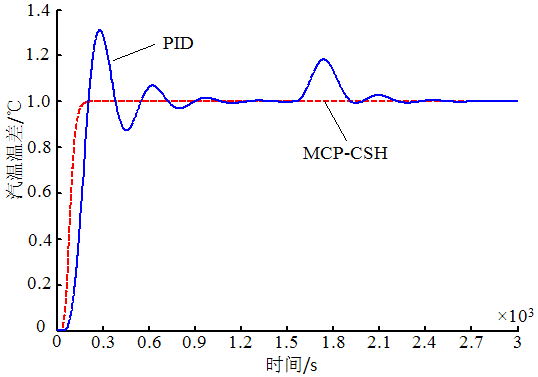 图1  图题     (1)       (2)     (3)1.1.2  三级标题正文中的量和单位、插图、表格、数理公式、数字应规范。物理量的命名及符号选取应依据国家标准，使用法定计量单位。不要使用自造的名称和随意使用变量符号。正文涉及的历史回顾、文献综述、理论分析、研究方法、结果和讨论等内容宜独立成章。段落和划分，应视论文性质与内容而定。一般常见的划分方式有：（1）问题提出/问题分析。（2）解决方法/主要结果定理/结果比较与分析。4  结  论论文的结论是最终的、总体结论，不是正文中各段的小结的简单重复。结论应准确、完整、明确、精炼。如果不可能导出应有的结论，也可以没有结论而进行必要的讨论。可以在结论或讨论中提出建议、研究设想、仪器设备改进意见、尚待解决的问题等。不要出现图表。参考文献：[1] 主要责任者.文献题目 [文献类型标识].出版地:出版者，出版年：起止页码.[2] 主要责任者.文献题目 [J].刊号，出版年，卷(期)：页码.[3] 析出文献主要责任者.析出文献题名 [C]//原文献主要责任者(任选).原文献题名.出版地：出版者，出版年.析出文献起止页码.[4] 主要责任者.文献题名 [N].报纸名，出版日期(版次).[5] 标准编号，标准名称 [S].[6] 专得所有者.专利题名[P].专利国别：专利号，出版日期.[7] 主要责任者.电子文献题名 [电子文献及载体类型标识].发表或更新日期/引用日期.电子文献的出出获得地址[8] 主要责任人.文献题名：原件日期[B].收藏地：收藏单位(收藏号)：起止页码.[9] 主要责任者.文献题名 [Z].出版地：出版者，出版年.[10] 外文文献的引用格式.各类外文文献的文后参考文献格式与中文格式相同，其中题名的首字母及各个实词的首字母应大写，为了减少外文刊名引用不规范所造成的引文统计及链接误差，用(SXXXX-XXXX)格式在刊名后加ISSN号，即刊号。作者简介：作者1(19xx-)，性别，民族，籍贯，学历，职称，研究方向：   。注意正文与公式及图表中的正斜体要一致，函数、变量、变动附标等用斜体；在特定场合视为常数的参数用斜体；矩阵符号、矢量、张量用加粗斜体；π、e、i等数学常数，Δ、矩阵转置T，括号，标点等要用正体！序号主要参数量值1Entities per arrival12Entry noderectangle3Noderectangle24Queue capacity1005Delay timeexponential(t)6Destination noderectangle17capacityn